Tips: Housekeeping when running an online sessionStructure of the session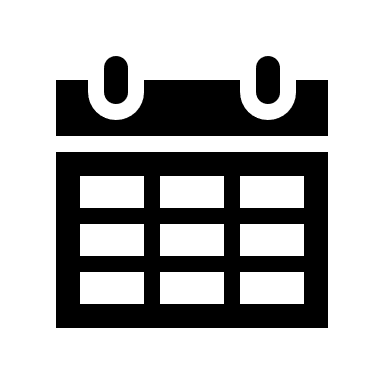 Identifying the structure and timetable for the session will help students understand the expectations and facilitate smoother transitions between activitiesEncourage use of the chat box during the session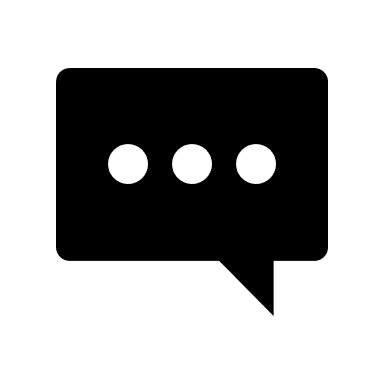 The Chatbox built into MS Teams and Collaborate Ultra can be used to encourage collaboration, communication and sharing of URL's/ FilesUse the Hands-up feature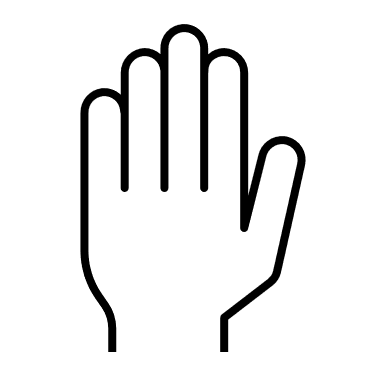 Collaborate Ultra and MS Teams have the hands-up feature. This can be used by students to raise their hand when they have a question.Recording a session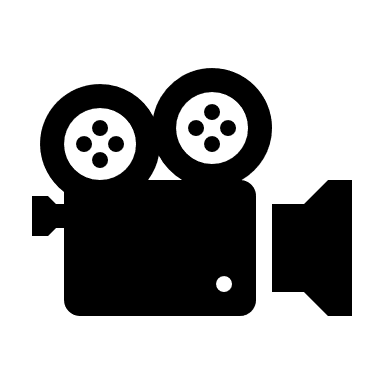 Recording a session can help participants with reviewing the content of the session at a later date. However, if you want to record the session, it's important to mention this at the beginning of the sessions in case participants don't want to be recordedBe prepared with resources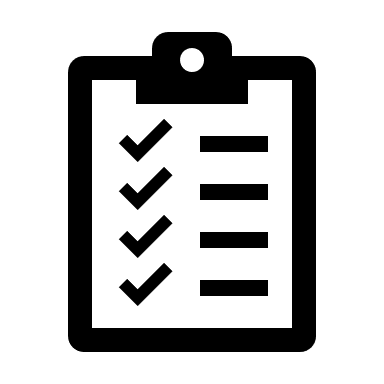 To enable a smooth transition between elements in a session. We would recommend keeping all links and files open to share quickly via screen shareA separate document can be useful to keep all links you want to use in the session. This will enable you to copy and paste links quickly for each activity